Конспект интегрированного занятия с использованием технологий ТРИЗ  в средней группе «Деревья. Ель»Автор: Гринёва Екатерина Николаевна, воспитатель, 2 квалификационная категория , место работы – МАДОУ № 450 г. ЧелябинскЗадачи: Обучающие :Закрепить название деревьев, их строение, внешние признакиУчить различать деревья по внешним признакам (хвойные и лиственные);Воспитательные:Воспитывать бережное отношение к природеРазвивающие: Способствовать формированию у детей основ системного мышления.Развивать умение достраивать информацию и элементарно прогнозировать развитие систем.Оборудование: игрушка елочка, иллюстрации хвойных и лиственных деревьев, таблица с 9 экранами, схема описательного рассказа (по признакам); картинки с нарисованными правилами в лесу;Словарная работа: хвойные и лиственные, качаются, стоят, шумят, растут, осыпаются, покрывают землю, желтеют, гниют, сохнут, увядают, шелестят.Образовательные области:Познавательное развитиеРечевое развитиеХудожественно эстетическоеХодВоспитатель: - Ребята, сегодня мы с вами отправимся на прогулку в лес. Скажите, что растет у нас в лесу?Ответы детей.Воспитатель: - Правильно. Лес в основном состоит из деревьев. Какие вы знаете деревья?Ответы детей.Воспитатель: - Очень хорошо. А вы знаете, что деревья делятся на: хвойные и лиственные?Лиственные деревья - это те, которые имеют листву, все хвойные имеют вместо листьев иголки. Называемые «Хвоей». Зимой лиственные деревья опадают, а хвойные – сохраняют свою хвою.- Назовите лиственные деревья. (Береза, дуб, осина и т.д.)- Назовите хвойные деревья. (Сосна, ель, лиственница, пихта)- Где растут деревья? (В лесу, парке, на газонах и т.д.)- Что есть у деревьев?  (ствол, ветки, корень, крона, почки, листья)Подбор слов действийДеревья – качаются, стоят, шумят, растут.Листья – осыпаются, покрывают землю, желтеют, гниют, сохнут, увядают, шелестят.Ой! Смотрите, кто это нас встречает!Загадки:К нам пришла она из лесаЗапах хвои принеслаВсе ее мы ждем зимоюНовогоднею порой.Я расту в лесу дремучемНа опушке лесаВся стою в иголках колкихВ платьице зеленом.Лесная красавицаДеткам очень нравитсяБусы в два ряда,А наверху горит звезда.Воспитатель показывает игрушку – ёлочку.Дидактическая игра «Опиши объект» с помощью имен признаков по методике  «Я познаю мир» Т.А.СидорчукВоспитатель: - Дети давайте подумаем, какие имена признаки мы можем применить для описания нашей ёлочки?Ответы детей ( форма, цвет, рельеф, материал, место)Воспитатель: - Кто хочет нам описать наш объект-ёлочку?Дети описывают по желаниюЁлочка растет в лесу, она зелёная, деревянная, колючая.Можно добавить имя признака: запах, размер, материал.Физкультминутка Во дворе стоит соснаВо дворе стоит сосна,К небу тянется она.Тополь вырос рядом с ней,Быть он хочет подлинней. (Стоя на одной ноге, потягиваемся — руки вверх, потом то же, стоя на другой ноге.)Ветер сильный налетал,Все деревья раскачал. (Наклоны корпуса вперёд-назад.)Ветки гнутся взад-вперёд,Ветер их качает, гнёт. (Рывки руками перед грудью.)Будем вместе приседать - Раз, два, три, четыре, пять. (Приседания.)Мы размялись от душиИ на место вновь спешим. (Дети идут на места.)Воспитатель – Ребята, а знаете ли вы правила поведения в лесу?Дети: знаем!Воспитатель – Вот сейчас мы и проверим. (Воспитатель показывает картинку с нарисованными правилами – дети отвечают)Не разводить огонь.Не разорять гнезда.Не разорять муравейники.Не обижать животных, насекомых и птиц.Не шуметь.Не сорить.Не ломать деревья и кусты.Воспитатель: - Молодцы ребята. А теперь, чтобы повторить то о чем мы узнали сегодня, поиграем в «Чудесный экран» таблица с 9 экранами.Воспитатель: - Молодцы ребята. Мы сегодня с вами хорошо поработали. Ёлочка говорит вам всем спасибо и до свидания.Дети прощаются с елочкой А теперь по желанию детей можно нарисовать ёлочку.Включается музыка И.Чайковского «Времена года» и дети под музыку рисуют.Используемая литература:Сидорчук Т.А., «Я познаю мир» Методический комплекс по освоению детьми способов познания. – Ульяновск, ООО «Мастер Студия», 2014. Ст.120 Приложение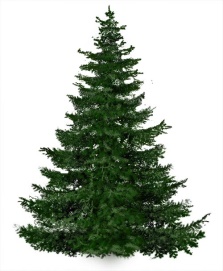 Объект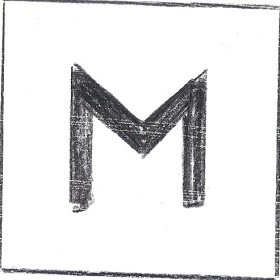 место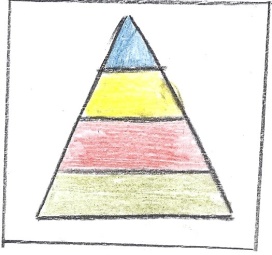 цвет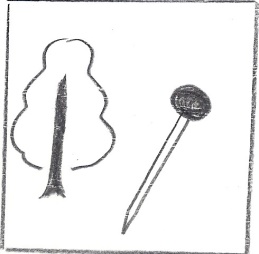 материал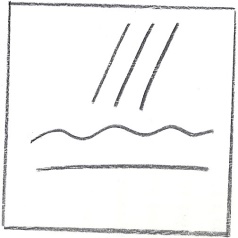 рельефНадсистема:Надсистема:Надсистема:6. Место объекта в прошлом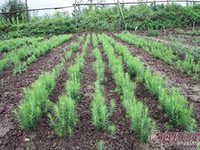 Место объекта в настоящем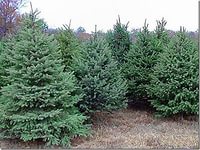 Место объекта в будущем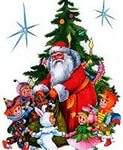 Система:Система:Система:Прошлое объекта, его функции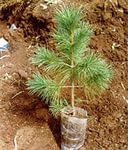 Объект в настоящее время, его функция или какое-либо свойствоБудущее объекта, его функции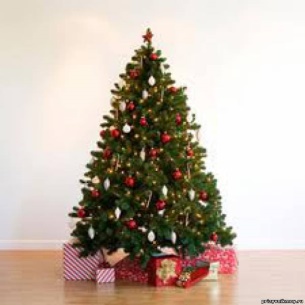 Подсистема:Подсистема:Подсистема:Части объекта в прошлом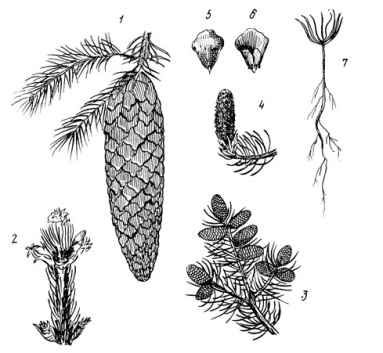 2. Части объекта в настоящем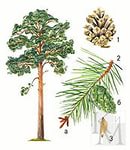 Части объекта в будущем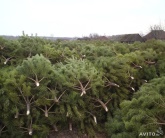 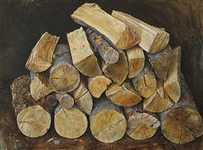 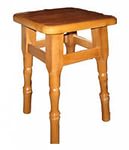 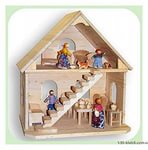 